Добрый день. Продолжаем изучать тему «Логарифмические уравнения». Новый материал вы изучаете самостоятельно. Лекция дана по адресу https://youclever.org/logarifmicheskie-uravneniya-1/Самостоятельно решаем задание 2 в вариантах 73, 76, 79, 93,96  на страницах 59-79 (сборник Дорофеева) Выполненные задания отправляем мне на эл.почту по адресу  ksp.npet@mail.ru  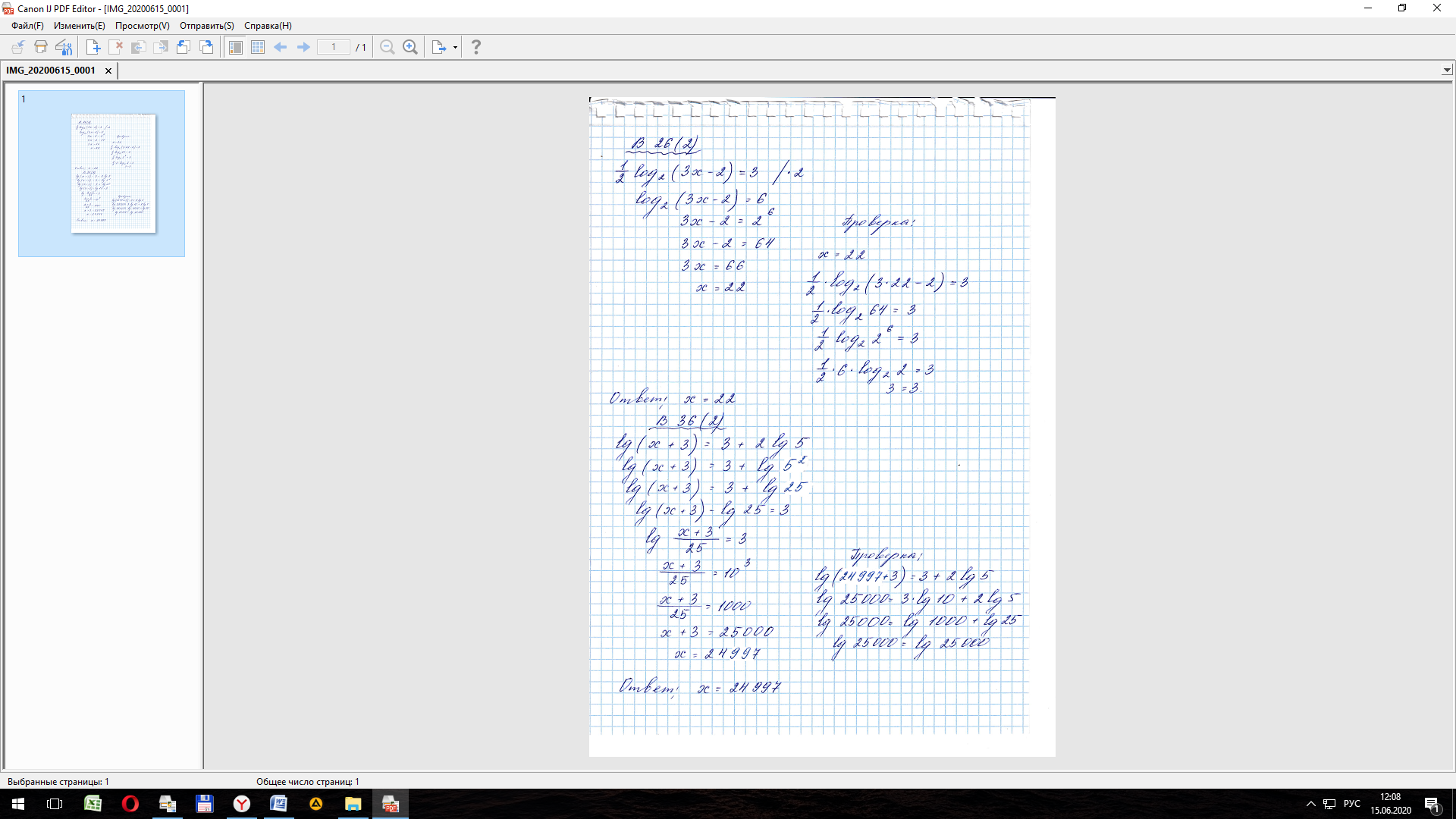 Срок выполнения задания   18  июня.